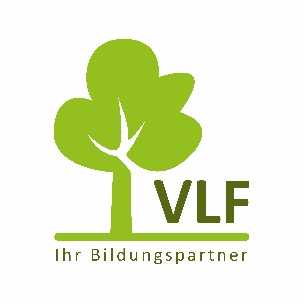 An alle Mitglieder des Personalrates der [Dienststelle]Ort, DatumBetreff: Einladung zur ordentlichen Personalratssitzung am xx.xx.xxxxLiebe Kolleginnen und Kollegen,am [Datum] findet um [Uhrzeit] Uhr in Raum [Räumlichkeit] die nächste ordentliche Personalratssitzung statt. Zu dieser Sitzung lade ich hiermit ein. Die Tagesordnung lautet wie folgt:Begrüßung durch den VorsitzendenErgänzung und Genehmigung der aktuellen TagesordnungGenehmigung des Protokolls der letzten Sitzung vom [Datum] 
(liegt schriftlich bei)…Die Sitzung soll mittels Videokonferenz über Microsoft Teams durchgeführt werden (§ 31 Abs. 1 Satz 5 LPersVG-RLP).[Achtung! Möglich bis zum Ablauf des 31. März 2023]Die Sitzung wird nicht mittels Videokonferenz sondern als Präsenzsitzung stattfinden, wenn mindestens ein Viertel der Personalratsmitglieder bis zum [Datum] um [Uhrzeit] Uhr der Durchführung der Sitzung mittels Videokonferenz widerspricht (§ 31 Abs. 1 Satz 5 LPersVG-RLP).Sofern du an der Teilnahme verhindert sein solltest, bitte ich um unverzügliche Mitteilung unter Angabe der Gründe (§ 25 Abs. 1 LPersVG-RLP), damit ich rechtzeitig das entsprechende Ersatzmitglied einladen kann.Mit freundlichen Grüßen_______________________(Personalratsvorsitzende*r)